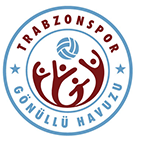 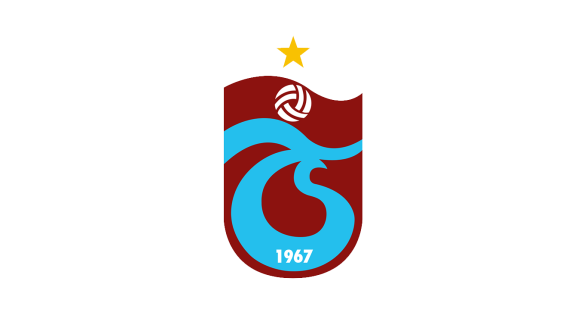 TRABZONSPOR KULÜBÜ250 Karakteri aşmayan kendini anlatan mektup…